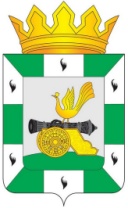 АДМИНИСТРАЦИЯ МУНИЦИПАЛЬНОГО ОБРАЗОВАНИЯ«СМОЛЕНСКИЙ РАЙОН» СМОЛЕНСКОЙ ОБЛАСТИП О С Т А Н О В Л Е Н И Еот 16.03.2022 № 464О внесении изменений в порядок проведения оценки регулирующего воздействия проектов муниципальных нормативных правовых актов муниципального образования «Смоленский район» Смоленской области, утвержденный   Постановлением Администрации муниципального образования «Смоленский район» Смоленской области от 28.02.2017 года № 205В соответствии с Федеральным законом от 06.10.2003 N 131-ФЗ "Об общих принципах организации местного самоуправления в Российской Федерации", областным законом от 19.11.2014 N 156-з "Об отдельных вопросах проведения органами местного самоуправления муниципальных образований Смоленской области оценки регулирующего воздействия проектов муниципальных нормативных правовых актов, экспертизы муниципальных нормативных правовых актов", руководствуясь Уставом муниципального образования «Смоленский район» Смоленской областиАДМИНИСТРАЦИЯ МУНИЦИПАЛЬНОГО ОБРАЗОВАНИЯ «СМОЛЕНСКИЙ РАЙОН» СМОЛЕНСКОЙ ОБЛАСТИ ПОСТАНОВЛЯЕТ:1.  Внести в порядок проведения оценки регулирующего воздействия проектов муниципальных нормативных правовых актов муниципального образования «Смоленский район» Смоленской области (далее - Порядок), утвержденный  Постановлением Администрации муниципального образования «Смоленский район» Смоленской области от 28.02.2017 года № 205 следующие изменения:1.1. По тексту Порядка слово «инвестиционной» заменить словами «иной экономической».1.2. Пункт 1.2 Раздела 1 изложить в следующей редакции: «1.2. Оценка регулирующего воздействия проводится в отношении проектов НПА (в т.ч. проектов нормативных правовых актов Смоленской районной Думы), устанавливающих новые или изменяющих ранее предусмотренные нормативными правовыми актами обязательные требования для субъектов предпринимательской и иной экономической деятельности, обязанности для субъектов инвестиционной деятельности, за исключением:а) проектов НПА Смоленской районной Думы, устанавливающих, изменяющих, приостанавливающих, отменяющих местные налоги и сборы;б) проектов НПА Смоленской районной Думы, регулирующих бюджетные правоотношения;в) проектов НПА, разработанных в целях ликвидации чрезвычайных ситуаций природного и техногенного характера на период действия режимов чрезвычайных ситуаций;1.3. Приложения №1 - №5  Порядка изложить в редакции согласно приложению.2. Разместить настоящее постановление на официальном сайте муниципального образования «Смоленский район» Смоленской области Исполняющий полномочия Главы муниципального образования«Смоленский район» Смоленской области                                  Г.В. ИгнатенковаПриложение к порядку проведения оценки регулирующего воздействия проектов муниципальных нормативных правовых актов муниципального образования «Смоленский район» Смоленской области, утвержденный   Постановлением Администрации муниципального образования «Смоленский район» Смоленской области от 28.02.2017 года № 205Приложение N 1ФормаБланк уполномоченного органаУВЕДОМЛЕНИЕо проведении публичных консультацийКомитет по экономике и инвестиционной деятельности Администрации муниципального образования «Смоленский район» Смоленской области  уведомляет  о проведении  публичных консультаций в целях оценки регулирующего воздействия проекта муниципального нормативного правового акта_______________________________________________________________________________________________________________________________________________________________________________________________________________________                                                  (наименование вида документа и его заголовок)Сроки проведения публичных консультаций:__________________________________                                                                                                               (дата начала и окончания публичных консультаций)Способ  направления  участниками публичных консультаций своих предложений изамечаний:предложения и замечания принимаются по адресу:________________________________________________________________________а также по адресу электронной почты: ______________________________________Контактное      лицо      по      вопросам      публичных     консультаций:________________________________________________________________________(Ф.И.О. ответственного сотрудника)Рабочий телефон: ______________________График работы: ___________________________________________ по рабочим дням.Прилагаемые к уведомлению материалы:1) проект муниципального нормативного правового акта;2) опросный лист для проведения публичных консультаций.Руководитель                                                                          ПодписьПриложение N 2ФормаОПРОСНЫЙ ЛИСТдля проведения публичных консультацийпо проекту муниципального нормативного правового акта________________________________________________________________________(наименование вида документа и его заголовок)         Контактная информация об участнике публичных консультацийНаименование участника: __________________________________________________Сфера деятельности участника: _____________________________________________Ф.И.О. контактного лица: __________________________________________________Номер контактного телефона: ______________________________________________Адрес электронной почты: _________________________________________________Перечень вопросов, обсуждаемых в ходе проведенияпубличных консультацийНа  решение  какой проблемы, на  Ваш  взгляд,  направлено  предлагаемое правовое регулирование? Актуальна ли данная проблема сегодня?    2.  Насколько  корректно  разработчик обосновал необходимость правового вмешательства?   Насколько   цель   предлагаемого  правового  регулирования соотносится  с  проблемой, на решение которой оно направлено? Достигнет ли, на  Ваш  взгляд,  предлагаемое правовое регулирование тех целей, на которые  оно направлено?    3.  Является  ли  выбранный вариант решения проблемы оптимальным (в том числе  с  точки  зрения  выгод  и  издержек)?  Существуют  ли иные варианты  достижения  заявленных  целей правового регулирования? Если да, выделите те из  них,  которые,  по  Вашему  мнению,  были бы менее затратны и/или более эффективны?    4.   Какие,   по   Вашей   оценке,   субъекты   предпринимательской   и иной экономической   деятельности   будут   затронуты   предлагаемым   правовым регулированием?    5.  Повлияет  ли  введение  предлагаемого  правового  регулирования  на конкурентную  среду  в  отрасли,  будет  ли  способствовать необоснованному изменению  расстановки  сил  в  отрасли?  Если  да,  то  как? Приведите, по возможности, количественные оценки.    6.   Оцените,   насколько   полно   и   точно   отражены   обязанности, ответственность   субъектов  правового  регулирования,  а  также  насколько понятно  прописаны  административные  процедуры, реализуемые ответственнымиорганами   местного   самоуправления,   насколько  точно  и  недвусмысленно прописаны  функции  и полномочия? Считаете ли Вы, что предлагаемые нормы несоответствуют или противоречат иным действующим нормативным правовым актам?Если да, укажите такие нормы и нормативные правовые акты.    7.  Существуют  ли  в  предлагаемом  правовом  регулировании положения, которые    необоснованно    затрудняют    ведение   предпринимательской   и иной экономической  деятельности?  Приведите  обоснования по каждому указанномуположению, дополнительно определив:    -  имеется  ли  смысловое противоречие с целями правового регулирования или  существующей проблемой либо положение не способствует достижению целей регулирования;    - имеются ли технические ошибки;    -   приводит   ли   исполнение   положений  правового  регулирования  к возникновению   избыточных  обязанностей  субъектов  предпринимательской  и иной экономической деятельности, необоснованному существенному росту отдельных видов затрат или появлению новых необоснованных видов затрат;    -  устанавливается  ли  положением  необоснованное  ограничение  выбора субъектами  предпринимательской  и иной экономической деятельности существующих или возможных поставщиков или потребителей;    -  создает ли исполнение положений правового регулирования существенные риски    ведения   предпринимательской   и   иной экономической   деятельности, способствует   ли   возникновению   необоснованных  прав  органов  местного самоуправления  и  должностных лиц, допускает ли возможность избирательного применения норм;    -  приводит  ли к невозможности совершения законных действий субъектами предпринимательской  и  иной экономической  деятельности  (например  в  связи с отсутствием   требуемой   новым   правовым  регулированием  инфраструктуры, организационных   или   технических   условий,   технологий),   вводит   ли неоптимальный режим осуществления деятельности;    -  соответствует  ли  обычаям  деловой практики, сложившейся в отрасли, либо существующим международным практикам, используемым в данный момент.    8.  К  каким  последствиям  может  привести  принятие  нового правового регулирования     в     части     невозможности    исполнения    субъектами предпринимательской    и    иной экономической    деятельности   дополнительных обязанностей,  возникновения избыточных административных и иных ограниченийи   обязанностей   для   субъектов   предпринимательской  и  иной экономической  деятельности? Приведите конкретные примеры.    9.   Оцените   издержки/упущенную  выгоду  (прямого,  административного характера)  субъектов  предпринимательской  и  иной экономической деятельности, возникающие при введении предлагаемого регулирования.    Отдельно   укажите   временные   издержки,   которые  понесут  субъекты предпринимательской  и иной экономической деятельности вследствие необходимости соблюдения     административных    процедур,    предусмотренных    проектом предлагаемого  правового  регулирования.  Какие  из  указанных  издержек Вы считаете  избыточными/бесполезными и почему? Если возможно, оцените затратына  выполнение  вновь  вводимых  требований количественно (в часах рабочего времени, в денежном эквиваленте и прочее).    10.  Какие,  на  Ваш  взгляд,  могут  возникнуть проблемы и трудности с контролем  соблюдения требований и норм, вводимых данным нормативным актом?Является  ли  предлагаемое  правовое  регулирование  недискриминационным по отношению  ко  всем  его  адресатам,  то есть все ли потенциальные адресаты правового  регулирования окажутся в одинаковых условиях после его введения? Предусмотрен  ли  в  нем  механизм  защиты  прав  хозяйствующих  субъектов? Существуют   ли,   на  Ваш  взгляд,  особенности  при  контроле  соблюдения требований  вновь  вводимого  правового  регулирования  различными группамиадресатов регулирования?    11.  Требуется ли переходный период для вступления в силу предлагаемого правового  регулирования  (если  да,  какова  его продолжительность), какие ограничения  по  срокам  введения нового правового регулирования необходимоучесть?    12.  Какие,  на  Ваш  взгляд,  целесообразно  применить  исключения  по введению  правового  регулирования  в  отношении отдельных групп субъектов?Приведите соответствующее обоснование.    13.   Специальные  вопросы,  касающиеся  конкретных  положений  и  норм рассматриваемого  проекта,  отношение  к  которым  разработчику  необходимо прояснить.    Иные  предложения и замечания, которые, по Вашему мнению, целесообразноучесть в рамках оценки регулирующего воздействия. Руководитель                                                                                            ПодписьПриложение N 3ФормаБланк разработчикаОтчет о предварительной оценке по результатамоценки регулирующего воздействия    1.  Краткое  описание  предлагаемого  правового  регулирования  в части положений,  которые  изменяют  содержание  прав  и  обязанностей  субъектов предпринимательской  и  иной экономической деятельности, а также содержание или порядок   реализации  полномочий  органов  местного  самоуправления  муниципального образования «Смоленский район» Смоленской области в отношениях с данными субъектами.    2.   Краткое   описание   проблемы,   на   решение  которой  направлено предлагаемое   правовое   регулирование,   оценка  негативных  последствий, порождаемых наличием данной проблемы.    3. Сведения о целях предлагаемого правового регулирования и обоснованиеих соответствия целям и приоритетам государственной политики и направлениямдеятельности органов местного самоуправления муниципального образования «Смоленский район» Смоленской области.    4.  Оценка  расходов бюджета муниципального образования «Смоленский район» Смоленской области, а также снижение доходов бюджета  муниципального образования «Смоленский район» Смоленской области  в  связи  с реализацией предлагаемого правового регулирования с использованием количественных методов.    5.    Описание   рассмотренных   возможных   альтернативных   вариантов предлагаемого  правового  регулирования (необходимые мероприятия, результатоценки последствий).    6.    Описание   основных   групп   субъектов   предпринимательской   и иной экономической  деятельности, интересы которых будут затронуты предлагаемымправовым регулированием.    7.  Оценка изменений расходов и доходов субъектов предпринимательской и иной экономической деятельности на осуществление такой деятельности, связанных с  необходимостью  соблюдать  введенные обязанности, запреты и ограничения, возлагаемые  на  них предлагаемым правовым регулированием, с использованиемколичественных методов.    8. Сведения о результатах проведенных публичных консультаций (в случае их проведения) и срок, в течение которого принимались предложения в связи с  размещением   уведомления   о   публичных   консультациях   по   разработке предлагаемого правового регулирования.    9. Сведения о степени регулирующего воздействия положений, содержащихся  в проекте муниципального НПА (низкая, средняя, высокая)    Руководитель                                                                                  ПодписьПриложение N 4ФормаБланк уполномоченного органаСправкао проведении публичных консультацийпри проведении оценки регулирующего воздействия проектамуниципального нормативного правового актав отношении_____________________________________________________________   (наименование проекта нормативного правового акта)Сроки проведения публичных консультаций __________________________________Руководитель                                                                              ПодписьПриложение N 5ФормаБланк уполномоченного органаЗаключениеоб оценке регулирующего воздействия1. Сведения о проекте муниципального нормативного правового акта.2. Разработчик проекта муниципального нормативного правового акта.3. Информация о выявленных положениях проекта муниципального нормативного правового акта, которые необоснованно затрудняют осуществление предпринимательской и иной экономической деятельности, или об отсутствии таких положений с обоснованием сделанных выводов.4. Информация о результатах проведения публичных консультаций.5. Позиции представителей субъектов предпринимательской и иной экономической деятельности, участвовавших в публичных консультациях.6. Вывод о достаточности оснований для принятия решения о введении предлагаемого разработчиком варианта правового регулирования с обоснованием сделанного вывода.7. Предложения по отмене, изменению проекта муниципального нормативного правового акта или его отдельных положений.       8. Сведения о достижении заявленных целей регулирования.9. Сведения о положительных и отрицательных последствиях действия муниципального нормативного правового акта.10. Сведения о выгодах и издержках, рассчитанных с использованием количественных методов.  Руководитель                                                                                    ПодписьN п/пУчастники публичных консультацийПредложения и замечания, поступившие в ходе публичных консультацийПозиция разработчика и (или) уполномоченного органа в отношении поступивших предложений и замечаний